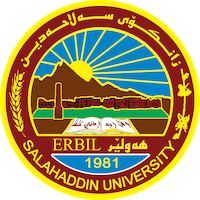 Kurdistan Regional Government Ministry of Higher Education and Scientific ResearchSalahaddin University-Erbil College of Engineering Water contamination detection by E.ColiPrepared by:Dedan M amin abdalhakimDecember 2020AbstractWater is essential to life, but many people do not have access to clean and safe drinking water and many die of waterborne bacterial infections water are mandated to be monitored for levels of fecal indicator bacteria. These bacteria are used to indicate the potential presence of pathogens in the environment Escherichia coli is normally present within the intestinal tracts of warm-blooded animals. Monitoring the microbiological quality of drinking water relies largely one examination of indicator bacteria such as coliforms, Escherichia coli, and Pseudomonas aeruginosa.  E.coli is a member of the fecal coliform group and is a more specific indicator of fecal pollution than other fecal coliforms. facts have led to the trend toward the use of E. coli as the preferred indicator for the detection of fecal contamination, not only in drinking  water, but  also in other matrices as well: first, the finding that some fecal  coliforms were non fecal in origin, and second, the development of improved testing methods for E.coli . The fecal coliform definition has also been revised to coincide better with the genetic frame of its members and now includes identified environmental species. As a result, fecal coliforms are increasingly being referred to as thermotolerant coliforms. This, combined with improved detection methods for E.coli, has started a trend toward the use of E.coli in place of thermotolerant coliforms as a more reliable indicator of fecal pollution in drinking water. At present, E.coli appears to provide the best bacterial indication of fecal contamination in drinking water. This is based on the prevalence of thermotolerant (fecal) coliforms in temperate environments as compared to there are incidence of E.coli, the prevalence of E.coli in human and animal faces as compared to other thermotolerant coliforms, and the availability of affordable, fast, sensitive, specific and easier toper form detection methods for E.coli.Key words: Indicators of fecal contamination; Escherichia coli; Pathogenic E. coli.IntroductionContamination of water and food with fecal bacteria is, and remains, a common and diligent issue, affecting public health and local and national economies (Stewart, J.W. et al..2007). Water- related infection is the major cause of horribleness and mortality worldwide. Among these, diarrheal illnesses are evaluated to cause 1.8 million deaths each year, for the most in developing countries (WHO, 2004). Progressed water supplies and proper sanitation can decrease the occurrence of gastrointestinal diseases. However, outbreaks of water- and food-borne diseases still frequently happen even in developed countries. Water is a natural resource and inessential to sustain life. Accessibility and availability of fresh clean water does not only play a crucial role in economic development and social welfare, but also it is an essential element in health, food production and poverty reduction. (Bartram, J., Fewtrell, et al.. 2001) Water helps maintain the moisture of internal organs of the body;( Gerald.P, 2011) maintains normal consistency off fluids such as blood and lymph;( Dooge, J.C., 2001 ) regulates body temperature; removes poisons or toxins from the body through urine, sweat and breathing (International Water Management Institute, 2007) and is essential for regulating the normal structure and functions of the skin (Burton, G.A., Gunnison, et al,1987) The body loses about four liters of water every day The microbiological quality of drinking water is a concern to consumers, water suppliers, regulators and public health authority alike. The potential of drinking water to transport microbial pathogens to great number of people, causing subsequent illness is well documented in countries at all levels of economic development. (Payment, P., 1997)It is stated that, most sporadic cases of water born intestinal illnesses will not be detected or if detected ,may not be recognized as water related. (Medema, G.J, et al,2003)Several researchers have attempted to estimate the total burden of waterborne diseases world-wide.There is a manifest need for additional transdisciplinary studies that assimilate knowledge gained from multi-research endeavors studying pathogen contamination, and provide a comprehensive synopsis in order to comprehend the entirety of the problem. Therefore, the goal of this review is to present a broad research scope assessment of E coli contamination of water resources. It has been synthesized the potential health risks imposed by pathogens in water. Further, the impact of water resources development on E coli contamination, future challenges, and recommendations are summarized. In addition, we provide a brief discussion with the use of indicator organisms for assessing water quality.( Pandey, P.K., et al, 2014)Indicators of fecal contaminationThe presence of indicator organisms indicates that water is contaminated by potentially dangerous fecal matter and hence their absence denotes in general the water safety. Although coliform organisms may not always be directly related to the presence of fecal contamination or pathogens in drinking water, the coliform test is still useful for monitoring the microbial quality of drinking water. (Niemie, R.M, et al,2001.) confirmed that onlyE. coli is considered as a specific and reliable indicator of fecal pollution of water, since the more general test for Fecal Coliforms (FC) also detects thermotolerant non-fecal coliform bacteriaWater is ordered to be monitored for levels of fecal marker bacteria. These bacteria are utilized to demonstrate the potential presence of pathogens in the environment, since detection and identification of numerous types of pathogenic organisms is frequently difficult due to their low numbers and specific growth requirements.(Stewart, J.W. Santo Domingo,et al, 2007). Whereas few bacteria are right now utilized as indicator organisms for fecal contamination, the perfect indicator bacterium ought to be: 1) Show in intestinal tracts of warm-blooded animals. 2) Display when pathogens are there, and missing in uncontaminated samples. 3) show in greater numbers than the pathogen, 4) Able to outlive essentially to pathogens in the environment;5) Be unable to multiply in the environment; 6) Recognized and measured by easy, rapid, and inexpensive methods; Coliforms are characterized as the lactose-fermenting, gram-negative, Enterobactericeae, counting E. coli, Enterobacter, Klebsiella, and Citrobactor(Leclerc, D.A.A. Mossel.et al, 2001). Thermotrophic coliforms (also called “fecal coliforms”), which can develop at a hoisted temperature (44.5°C), were at first suggested as a more “fecal-specific” indicator. (USEPA, 1976). Nevertheless, a few individuals of thermotrophic coliforms, such as Klebsiella, be able to start from non-fecal sources as well (USEPA. 1986).Escherichia coli Use of Escherichia coli as indicator organism Escherichia coli are the predominant member of the facultative anaerobic portion of the human colonic normal flora.( Emch, M.Ali,et al,2008) The bacterium’s only natural habitat is the large intestine of warm-blooded animals and since E. coli, with some exceptions, generally does not survive well outside of the intestinal tract, its presence in environmental samples, food, or water usually indicates recent faecal contamination or poor sanitation practices in food-processing facilities.The population of E. coli in these samples is influenced by the extent of faecal pollution, lack of hygienic practices, and storage conditions. (Emch, M., Ali, 2008)The more presence of E. coli in food or water does not indicate directly that pathogenic microorganisms are in the sample, but it does indicate that there is a heightened risk of the presence of other faecal-borne bacteria and viruses, many of which, such as Salmonella spp. or hepatitis A virus, are pathogenic. (Hale, T.L., 1991) For this reason, E. coli is widely used as an indicator organism to identify food and water samples that may contain unacceptable levels of fecal contamination. (Todar, K., 2009.) E. coli is considered a more specific indicator of fecal contamination than fecal coliforms since the more general test for fecal coliforms also detects thermotolerant non-fecal coliform bacteria. (Tetteh, G.L. and Beuchat, L.R., 2003.)The E. coli test recommended by the United States Environmental Protection Agency (EPA) confirms presumptive fecal coliforms by testing for the lack of an enzyme which is selective for the E. coli organism. This test separates E. coli from non-fecal thermotolerant coliforms. E. coli is a natural and essential part of the bacterial flora in the gut of humans and animals. Most E. coli strains are nonpathogenic and reside harmlessly in the colon. However, certain serotypes do play a role in intestinal and extra-intestinal diseases, such as urinary tract infections ( Scheutz, F.; Strockbine, 2005). In a study of the enteric bacteria it says that E. coli was the commonest species, being isolated from nearly half of the species studied.E.coli is a rod-shape, gram-negative, gamma proteobacterium within the family Enterobactericeae. The necessary habitat of E. coli is thought to be the minor intestine of warm-blooded animals, as well as humans (Savageau, M.A. 1983). More than one million (106) E. coli cells are generally show in 1 g of colon material, and are frequently released into the environment (their secondary habitat) through fecal deposition (Savichtcheva, O., N. et al,2007). Until moderately as of late, however, E. coli was believed to survive ineffectively in the environment and not to grow in secondary habitats, such as water, sediment, and soil (Winfield, M.D., et al,2003). E. coli faces numerous stresses in the environment, counting low and high temperature.(Williams, L.M. Avery, et al,2005),restricted  moisture(Solo-Gabriele,M.A. Wolfert,et al, 2000), variation in soil texture(Ogden, I.D,et al,2001)low organic matter content, high salinity (Stewart, J.W,et al,2007), solar radiation, and predation(Solo-Gabriele, M.A. Wolfert,et al, 2000)latest studies, however, have appeared that E. coli can survive for long periods of time within the environment, and possibly replicate, in water, on algae, and in soils in tropical( Fujioka, R.S,et al. 2003),subtropical and temperate environments (Ishii, S., W.B. Ksoll, et al. 2006).Relatively high concentrations of nutrients and warm temperatures in tropical and subtropical environments are likely factors enabling E. coli to stay alive and grow outside of the host,( Carrillo,E. Estrada,et al,1985) The accumulation of nutrients, such as manure, significantly increased the concentration of E.coli, suggesting that E.coli can develop and maintain their population in temperate environments if favorable conditions exist (Fig.1). (By appanahalli, M.N., et al. 2006) reported that E. coli strains were habitually isolated from sure protected temperatures soils in Indiana, and their genetic structure was different from these bacteria isolated from animals (Fig. 2A).additionally ,( Ishii, S., W.B. Ksoll,et al. 2006)reported that geno ordinarily indistinguishable E. coli strains were always isolated from a temperate soil. The soil-borne E. coli strains had DNA fingerprint impression designs from animal-borne separates, proposing that they were not recently deposited by animals It Has also been reported. (Na, S.H., et al,2006) appeared that E. coli can enter viable But non culturable (VBNC) state in natural water held at 4°C. Taken together, these consequences propose that E.coli can stay alive, grow, and become “naturalized” members of soil and algal communities.The capability of E. coli to survive and grow in the environment is expected due to its flexibility in energy acquisition. E. coli is a heterotrophic bacterium, requiring only simple carbon and nitrogen sources, additionally phosphorus, sulfur, and other trace elements for their growth. This bacterium can moreover degrade different types of aromatic compounds such as phenyl acetic acid and benzoic acid, to produce energy.( Díaz, E., A. Ferrandez,et al,2001) In addition, E. coli can grow both beneath aerobic and anaerobic conditions, which they may face in a diversity of fluctuating environments. Besides, E. coli can grow above a wide range of temperatures (7.5–49°C), with has a growth optimum of 37°C.(Jones, T., C.O. Gill, et al,2004). The long-term survival of E. coli beneath freezing temperature has moreover been reported,( Gagliardi, J.V., et al,2002). The capability of E.coli to grow and survive over various conditions likely allows them to turn into an integrated member of microbial communities in a variety of environments.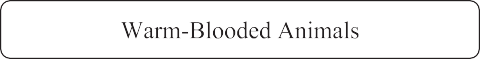 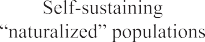 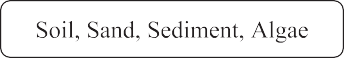 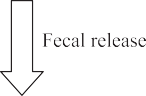 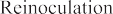 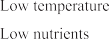 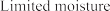 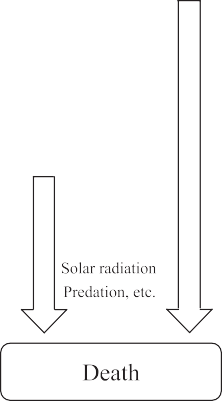 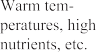 Fig. 1. Schematic graph of the lifecycle of E. coli. Once E. coli is released from their primary host (warm-blooded animals) through fecal droppings, the mainstream of the released bacteria die due to low nutrients and other environmental factors.  A few of them, however, turn out to be attached to soil, sand, sediment, or algae surfaces, and survive longer. In some circumstances, these E. coli strains be able to grow and maintain their populations long enough to become adapted or “naturalized” to the environment. The adapted or naturalized E. coli stay alive and replicated in the environment, and can be reintroduced to animal hosts through get in touch with  water and food.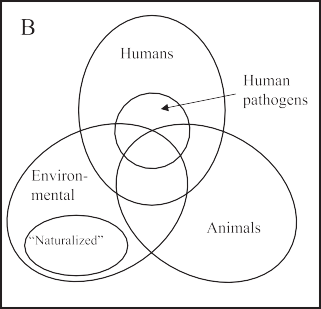 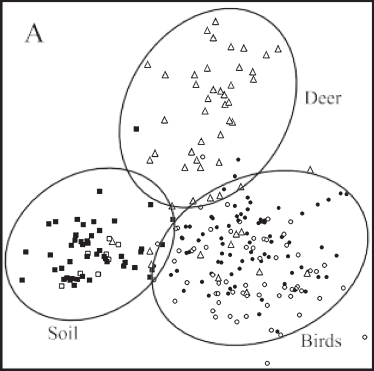 Pathogenic E. colieven though most E. coli are harmless commensally bacteria, some strains can be cause human diseases. Shiga toxin-producing E. coli (STEC), as well as enterohemorrhagic E. coli (EHEC), can be reason for  bloody diarrhea as well as potentially fatal human diseases, such as hemolytic uremic syndrome (HUS) and hemorrhagic colitis (HC)( Nataro, J.P., and J.et al, 1998.). E. coli O157:H7 is one of the most recognized serotypes of EHEC, and has caused many large outbreaks of food- and water-borne illness. In addition to STEC and EHEC, at least five additional pathogroups of E. coli have been recognized. Entero pathogenic E. coli (EPEC) are one of the major reassign of watery diarrhea in infants, particularly in developing countries. Entero toxigenic E. coli (ETEC) are the major cause of traveler’s diarrhea and enteroaggregative E. coli (EAEC) can effect persistent diarrhea, enduring for further than two weeks. Entero invasive E.coli(EIEC)are genetically, biochemically, and pathogenically directly related to Shigella (Nataro, J.P., et al.1998). Several, researchers believe that Shigella as being a subgroup of E. coli( Pupo, G.M., et al.2000). While extra intestinal pathogenic E. coli (ExPEC), as well as uropathogenic and avian pathogenic strains, are considered to be harmless while they are in the intestinal tracts, they be capable of cause neonatal meningitis/sepsis and urinary tract illness if acquired  by others( Welch, R.A.,et al.2002)broad  surveys are available on the pathogens is, diagnosis, and sources of pathogenic E. coli(Paton, J.C., et al.1998).In any case, the distribution of pathogenic E. coli in the environment has not been inspected in detail. A few ponders have exposed that EPEC strains can be more frequently detected in the environment than the STEC(Lauber, C.L.,2003) reported the occurrence of possible EPEC strains, but no STEC, at Great Lake beaches. likewise, (Higgins, J.A., et al.2005)reported that the Intiman receptor gene tir, an EPEC virulence reason, was more frequently detected than stx genes (STEC virulence factor) in water samples from urban streams. Whereas cattle and other ruminant animals (sheep, goats, and deer) might serve as major reservoirs of STEC(Ishii, S., K.P. ,et al.2007), EPEC strains might be equally distributed among diverse human and animal hosts. The broad distribution of potential EPECinalarge number of animal hosts may, in part, explain the frequent detection of this pathogen in the environment.Pathogenic Escherichia coli StrainsE. coli strains isolated from intestinal diseases have been grouped into at least six different main groups, based on epidemiological evidence, phenotypic traits, clinical features of the disease and specific virulence factors. From these, enterotoxigenic (ETEC, namely O148), enterohemorrhagic (EHEC, namely O157) and enteroinvasive serotypes (EIEC, namely O124) are of outstanding importance and can be transmitted through contaminated water.( Huys, G., Cnockaert,et al 2003)Enterotoxigenic E. coli (ETEC) StrainsEnterotoxigenic E. coli (ETEC) serotypes can cause infantile gastroenteritis. The number of reports of their occurrence in developed countries is comparatively small, but it is an extremely important cause of diarrhea in the developing world, where there is no adequate clean water and poor sanitation. In developing countries, these strains are the most commonly isolated bacterial enteropathogen in children below 5 years of age, and account for several hundred million cases of diarrhea and several ten of thousand deaths each year (Cabral, J.P., 2010)Disease caused by ETEC follows ingestion of contaminated food or water and is characterized by profuse watery diarrhea lasting for several days that often leads to dehydration and malnutrition in young children (Bettelheim, K.A., 1991).ETEC also are the most common cause of travelers‘diarrhea‖ that affects individuals from industrialized countries travelling to developing regions of the World (Cabral, J.P., 2010)Enterohemorrhagic E. coli (EHEC) StrainsReported outbreaks had been associated mainly with the consumption of contaminated foods, such as raw or undercooked ground meat products and raw milk. The primary reservoir of this bacterium has been found to be healthy cattle (Ottawa, O., 2006)E. coli serotype O157:H7 causes abdominal pain, bloody diarrhea, and hemolytic uremic syndrome. This bacterium produces Shiga-like toxins. The incubation period is 3–4 days, and the symptoms occur for 7–10 days. It is estimated that 2–7% of E. coli O157:H7 infections result in acute renal failure (Cabral, J.P., 2010)Although E. coli O157:H7 is not usually a concern in treated drinking water, outbreaks involving consumption of drinking water contaminated with human sewage or cattle feces have been documented. An increasing number of outbreaks are associated with the consumption of fruits and vegetables (sprouts, lettuce, coleslaw, salad) contaminated with feces from domestic or wild animals at some stage during cultivation or handling. EHEC has also been isolated from bodies of water (ponds, streams), wells and water troughs, and has been found to survive for months in manure and water-trough sediments(Cabral, J.P., 2010)Person-to-person contact is an important mode of transmission through the oral-fecal route. An asymptomatic carrier state has been reported, where individuals show no clinical signs of disease but are capable of infecting others (Ottawa, O., 2006)Enteroinvasive E. coli (EIEC) StrainsEnteroinvasive E. coli (EIEC) behave in many respects like shigellae. They are capable of invading and multiplying in the intestinal epithelial cells of the distal large bowel in humans. The illness is characterized by abdominal cramps, diarrhea, vomiting, fever, chills, a generalized malaise, and the appearance of blood and mucus in the stools of infected individuals.(Parker, F.R., 2005)EIEC strains were isolated, for instance, from 28 subjects in the Jesreel district of Israel during a peak period for dysentery. An investigation in Croatia showed that E. coli O124 could frequently be isolated from cases of gastroenteritis, enterocolitis, and dysentery. The dysentery was more common among the older age groups, while the two other types of disease occurred equally in all age groups. A 1985 survey was carried out in Bankok, Thailand in which 410 children with diarrhea and an equal number of control children without diarrhea were examined for the presence of strains of Shigella, EIEC, and other pathogens. It was found that 17 of the children with diarrhea and six without yielded EIEC (Garrity, G.M., 2005)Any food contaminated with human feces from an ill individual, either directly or via contaminated water, could cause disease in others. Outbreaks have been associated with hamburger meat and unpasteurized milk (Parker, F.R., 2005)ConclusionThe worldwide prevalence of pathogen contamination is a serious concern, and enhancing the understanding of major pathogen sources and their significant impacts on water resources is crucial. Safe drinking water for all is one of the major challenges of the 21st century. Microbiological control of drinking water should be the norm everywhere. It is obvious that results of numerous studies that exchange fecal indicators need to be residential in order to improve predict public health risks. (Savichtcheva, et al.2007) reported that a genetic marker for Bacteroides had a higher predictive value for the incident of bacterial enteric pathogens than those based on whole and fecal coliforms. It’s obvious that E.coli appears to be the most excellent in principal of bacteriological quality of water, primarily because of the, availability of foldable, fast, sensitive, specific and easier to achieve detection methods for E.coli.  Though the fact remains that the lifespan of E.coli in water is short, thus it best determines, recent contaminations. It is consequently significant that there is continuous monitoring for E. coli to determine the bacteriological eminence of water.ReferenceBartram, J., Fewtrell, L. and Stenström, T.A., 2001. Harmonised assessment of risk and risk management for water-related infectious disease: an overview (pp. 1-16). IWA Publishing, LondonBettelheim, K.A., 1991. The genus Escherichia. The Prokaryotes: An Evolving Electronic Resource for the Microbiological Community, pp.2696-2736Burton, G.A., Gunnison, D. and Lanza, G.R., 1987. Survival of pathogenic bacteria in various freshwater sediments. Applied and Environmental Microbiology, 53(4), pp.633-638Byappanahalli, M.N., R.L. Whitman, D.A. Shively, M.J. Sadowsky, and S. Ishii. 2006. Population structure, persistence, and seasonality of autochthonous Escherichia coli in temperate, coastal forest soil from a Great Lakes watershed. Environ. Microbiol. 8:504–513.Cabral, J.P., 2010. Water microbiology. Bacterial pathogens and water. International journal of environmental research and public health, 7(10), pp.3657-3703.Cabral, J.P., 2010. Water microbiology. Bacterial pathogens and water. International journal of environmental research and public health, 7(10), pp.3657-3703Cabral, J.P., 2010. Water microbiology. Bacterial pathogens and water. International journal of environmental research and public health, 7(10), pp.3657-3703.Cabral, J.P., 2010. Water microbiology. Bacterial pathogens and water. International journal of environmental research and public health, 7(10), pp.3657-3703Carrillo, M., E. Estrada, and T.C. Hazen. 1985. Survival and enu- meration of the fecal indicators Bifidobacterium adolescentis and Escherichia coli in a tropical rain forest watershed. Appl. Environ. Microbiol. 50:468–476.Díaz, E., A. Ferrandez, M.A. Prieto, and J.L. Garcia. 2001. Biodeg- radation of aromatic compounds by Escherichia coli Microbiol. Mol. Biol. Rev. 65:523–569Dooge, J.C., 2001. Integrated management of water resources. In Understanding the Earth System (pp. 115-123). Springer, Berlin, Heidelberg.Emch, M., Ali, M. and Yunus, M., 2008. Risk areas and neighborhood-level risk factors for Shigella dysenteriae 1 and Shigella flexneri. Health & Place, 14(1), pp.96-105Fujioka, R.S., and M.N. Byappanahalli. 2003. Proceedings and Report: Tropical Water Quality Indicator Workshop, SR-2004-01, pp. 1–95. Honolulu, HI, USA: University of Hawaii, Water Resources Research Center. http://www.wrrc.hawaii.edu/ tropindworkshop.htmlGagliardi, J.V., and J.S. Karns. 2002. Persistence of Escherichia coliGarrity, G.M., 2005. Systematic bacteriology. The Proteobacteria, Part C: The Alpha-, Beta-, Delta-, and Epsilonproteobacteria, Bergey’s Manual Trust, Department of Microbiology and Molecular Genetics,Gerald, P., 2011. Water science. University of Washington.  Hale, T.L., 1991. Genetic basis of virulence in Shigella species. Microbiology and Molecular Biology Reviews, 55(2), pp.206-224.Higgins, J.A., K.T. Belt, J.S. Karns, J. Russell-Anelli, and D.R. Shelton. 2005. tir- and stx-positive Escherichia coli in stream waters in a metropolitan area. Appl. Environ. Microbiol. 71:2511–2519Huys, G., Cnockaert, M., Janda, J.M. and Swings, J., 2003. Escherichia albertii sp. nov., a diarrhoeagenic species isolated from stool specimens of Bangladeshi children. International journal of systematic and evolutionary microbiology, 53(3), pp.807-810.International Water Management Institute, 2007. Water for food, water for life: A comprehensive assessment of water management in agriculture. Comprehensive assessment of water management in agricultureIshii, S., K.P. Meyer, and M.J. Sadowsky. 2007. Relationship between phylogenetic groups, genotypic clusters, and virulence gene profiles of Escherichia coli strains from diverse human and animal sources. Appl. Environ. Microbiol. 73:5703–5710.Ishii, S., W.B. Ksoll, R.E. Hicks, and M.J. Sadoswky. 2006. Pres- ence and growth of naturalized Escherichia coli in temperate soils from Lake Superior watersheds. Appl. Environ. Microbiol. 72:612– 621Ishii, S., W.B. Ksoll, R.E. Hicks, and M.J. Sadoswky. 2006. Pres- ence and growth of naturalized Escherichia coli in temperate soils from Lake Superior watersheds. Appl. Environ. Microbiol. 72:612– 621.Jones, T., C.O. Gill, and L.M. McMullen. 2004. The behaviour of log phase Escherichia coli at temperatures that fluctuate about the minimum for growth. Lett. Appl. Microbiol. 39:296–300.Lauber, C.L., L. Glatzer, and R.L. Sinsabaugh. 2003. Prevalence of pathogenic Escherichia coli in recreational waters. J. Great Lakes Res. 29:301–306Leclerc, H., D.A.A. Mossel, S.C. Edberg, and C.B. Struijk. 2001. Advances in the bacteriology of the coliform group: their suitability as markers of microbial water safety. Ann. Rev. Microbiol. 55:201– 234.Medema, G.J., Payment, P., Dufour, A., Robertson, W., Waite, M., Hunter, P., Kirby, R. and Andersson, Y., 2003. Safe drinking water: an ongoing challenge. Assessing Microbial Safety of Drinking Water, p.11Na, S.H., K. Miyanaga, H. Unno, and Y. Tanji. 2006. The survival response of Escherichia coli K12 in a natural environment. Appl. Microbiol. Biotechnol. 72:386–392Nataro, J.P., and J.B. Kaper. 1998. Diarrheagenic Escherichia coli. Clin. Microbiol. Rev. 11:142–201.Nataro, J.P., and J.B. Kaper. 1998. Diarrheagenic Escherichia coli. Clin. Microbiol. Rev. 11:142–201Niemi, R.M., Heikkilä, M.P., Lahti, K., Kalso, S. and Niemelä, S.I., 2001. Comparison of methods for determining the numbers and species distribution of coliform bacteria in well water samples. Journal of applied microbiology, 90(6), pp.850-858O157:H7 in soil and on plant roots. Environ. Microbiol. 4:89–96Ogden, I.D., D.R. Fenlon, A.J.A. Vinten, and D. Lewis. 2001. The fate of Escherichia coli O157 in soil and its potential to contaminate drinking water. Intl. J. Food Microbiol. 66:111–117Ottawa, O., 2006. Guidelines for Canadian drinking water quality: guideline technical document—bacterial waterborne pathogens—current and emerging organisms of concern.Pandey, P.K., Kass, P.H., Soupir, M.L., Biswas, S. and Singh, V.P., 2014. Contamination of water resources by pathogenic bacteria. Amb Express, 4(1), p.51Parker, F.R., 2005. Department of Health and Human Services, US Food and Drug Administration: Authority and Responsibility. In FDA Administrative Enforcement Manual (pp. 21-60). CRC PressParker, F.R., 2005. Department of Health and Human Services, US Food and Drug Administration: Authority and Responsibility. In FDA Administrative Enforcement Manual (pp. 21-60). CRC PressPaton, J.C., and A.W. Paton. 1998. Pathogenesis and diagnosis of Shiga toxin-producing Escherichia coli infections. Clin. Microbiol. Rev. 11:450–479.Payment, P., 1997. Epidemiology of endemic gastrointestinal and respiratory diseases: incidence, fraction attributable to tap water and costs to society. Water Science and Technology, 35(11-12), pp.7-10Pupo, G.M., R. Lan, and P.R. Reeves. 2000. Multiple independent origins of Shigella clones of Escherichia coli and convergent evolu- tion of any of their characteristics. Proc. Natl. Acad. Sci. USA 97:10567–10572Savageau, M.A. 1983. Escherichia coli habitats, cell types, and molecular mechanisms of gene control. Am. Nat. 122:732–74Savichtcheva, O., N. Okayama, and S. Okabe. 2007. Relationship between Bacteroides 16S rRNA genetic markes and presence of bac- terial enteric pathogens and conventional fecal indicators. Water Res. 41:3615–3628.Scheutz, F.; Strockbine, N.A. Genus Escherichia. In Bergey’s Manual of Systematic Bacteriology, 2nd ed.; Brenner, D.J., Krieg, N.R., Staley, J.T., Eds.; Springer: New York, NY, USA, 2005; Volume 2, Part B, pp. 607–623.Solo-Gabriele, H.M., M.A. Wolfert, T.R. Desmarais, and C.J. Palmer. 2000. Sources of Escherichia coli in a coastal subtropical environment. Appl. Environ. Microbiol. (Scott, T.M., J.B. Rose, T.M. Jenkins, S.R. Farrah, and J. Lukasik. 2002. Microbial source tracking: current methodology and future directions. Appl. Environ. Microbiol. 68:5796–5803.)66:230–237Solo-Gabriele, H.M., M.A. Wolfert, T.R. Desmarais, and C.J. Palmer. 2000. Sources of Escherichia coli in a coastal subtropical environment. Appl. Environ. Microbiol. 66:230–237Stewart, J., J.W. Santo Domingo, and T.J. Wade. 2007. Fecal pollu- tion, public health, and microbial source tracking, p. 1–32. In: J.W. Santo Domingo and M.J. Sadowsky (eds.) Microbial Source Track- ing. ASM Press, Washington, D.C.Stewart, J., J.W. Santo Domingo, and T.J. Wade. 2007. Fecal pollu- tion, public health, and microbial source tracking, p. 1–32. In: J.W. Santo Domingo and M.J. Sadowsky (eds.) Microbial Source Track- ing. ASM Press, Washington, D.C.Tetteh, G.L. and Beuchat, L.R., 2003. Survival, growth, and inactivation of acid-stressed Shigella flexneri as affected by pH and temperature. International journal of food microbiology, 87(1-2), pp.131-138Todar, K., 2009. Shigella and shigellosis. Todar’s online textbook of bacteriology.	USEPA. 1976. Quality criteria for water. United States Environmen- tal Protection Agency, Washington, D. C. http:// www.epa.gov/waterscience/criteria/redbook.pdfWelch, R.A., V. Burland . Plunkett, III, et al. 2002. Extensive mosaic structure revealed by the complete genome sequence of uro- pathogenic Escherichia coli. Proc. Natl. Acad. Sci. USA 99:17020– 17024.).Williams, A.P., L.M. Avery, K. Killham, and D.L. Jones. 2005. Per- sistence of Escherichia coli O157 on farm surfaces under different environmental conditions. J. Appl. Microbiol. 98:1075–1083Winfield, M.D., and E.A. Groisman. 2003. Role of nonhost environ- ments in the lifestyles of Salmonella and Escherichia coli. Appl. Environ. Microbiol. 69:3687–3694